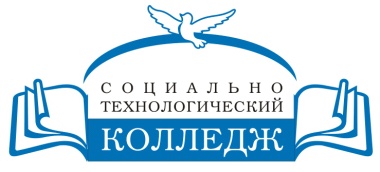 СОЦИАЛЬНО-ТЕХНОЛОГИЧЕСКИЙ КОЛЛЕДЖЧАСТНОЕ УЧРЕЖДЕНИЕ ПРОФЕССИОНАЛЬНОГО ОБРАЗОВАНИЯЧастное учреждение профессионального образования«СОЦИАЛЬНО-ТЕХНОЛОГИЧЕСКИЙ КОЛЛЕДЖ»приглашает пройти обучение по программамдополнительного образования детейв 2020/2021 учебном году!С 21 по 28 сентября 2020 года объявлена Заявочная кампания на получение услуг по дополнительному образованию детей.Заявка подается родителями (законными представителями) детей в возрасте от 6 до 18 лет (не включая 18 лет), проживающих на территории Тульской области с предъявлением следующих документов:а)	заявки в двух экземплярах;б)	согласия на обработку персональных данных родителя (законного представителя) и ребенка;в)	копии свидетельства о рождении ребенка или паспорта ребенка, достигшего 14-летнего возраста;г)	копии паспорта родителя (законного представителя);д)	справки об обучении в образовательной организации, расположенной на территории Тульской области, или заверенную в установленном порядке копию такой справки.Копии документов представляются с предъявлением подлинников. Заявка оформляется на каждого ребенка.Обучение бесплатное.Мы рады Вам предложить обучение по программам социально-педагогической и технической направленности.Программа «ШКОЛА ЭСТЕТИЧЕСКОГО ВОСПИТАНИЯ»:Программа реализуется для учащихся 14-18 лет. Сроки реализации программы:  1 год обучения.Актуальность программы:В настоящее время проблема осуществления эстетического воспитания, всестороннего развития личности и формирования общей культуры в целом является одной из важнейших задач, стоящих перед педагогами и родителями. Необходимым условием успешной социализации, интеллектуального и эмоционального развития личности является повышение общей и коммуникативной культуры. Программа «ФИНАНСОВАЯ ГРАМОТНОСТЬ», Программа реализуется для учащихся 14-18 лет. Сроки реализации программы:  1 год обучения.Актуальность программы:Проблема развития финансового образования и повышения уровня финансовой грамотности населения является актуальной для современного общества. Неосведомленность в финансовой сфере, неумение управлять собственными, привлеченными финансовыми ресурсами, негативно отражается на финансовой безопасности и уровне жизни граждан.Возраст учащихся 14-16 лет – период, когда молодые люди обретают часть прав и обязанностей, в том числе в финансовой сфере. В связи с чем становится необходимым обучить подростков тем умениям, которые будут нужны для оптимального поведения в современных условиях финансового мира.Программа «РАЗРАБОТКА КОМПЬЮТЕРНЫХ ОБУЧАЮЩИХ ИГР». Программа реализуется для учащихся 14-18 лет. Сроки реализации программы:  1 год обучения.Актуальность программы:Применение игр в обучении стало актуально с развитием информационных технологий и появлением обучающих приложений, направленных на расширение, углубление и систематизацию знаний. Компьютерные обучающие игры сочетают в себе преимущества игровой деятельности и современные возможности информационных и коммуникационных технологий. Умение создавать компьютерные игры позволит учащимся формировать ряд общеинтеллектуальных умений и навыков, таких как разделение задачи на этапы решения, построение алгоритма, поэтапная реализация своего проекта.Наши контактные данные:ЧУ ПО «СОЦИАЛЬНО-ТЕХНОЛОГИЧЕСКИЙ КОЛЛЕДЖ», лицензия на осуществление образовательной деятельности № 0133/03193 от 9 августа 2016 года выдана Министерством образования Тульской области.300026, г. Тула, ул. Рязанская, д.1.Более подробную информацию об обучении можно получить, обратившись по адресу odo@mpa71.ru а также по телефонам 8 (4872) 700-354, 8-800-707-19-76, 89109453249 – начальник отдела дополнительного образования Фокина Елена Михайловна.Заявки на обучение и весь пакет документов принимаются по адресу: г. Тула, ул. Рязанская, д.1, кб.511.№ п/пТематический план№ п/пТематический план1Психология2Стилистика3Визаж и уход за кожей4Дефиле и фотопозирование5Ораторское искусство6Этикет№ п/пТематический план№ п/пТематический план1Управление денежными средствами семьи2Способы повышения семейного благосостояния3Риски в мире денег4Страхование: что и как надо страховать5Семья и финансовые организации: как сотрудничать без проблем. Банки и их роль в жизни семьи.6Собственный бизнес7Валюта в современном мире8Фондовый рынок: как его использовать для роста доходов9Человек и государство: как они взаимодействуют. Налоги и их роль в жизни семьи.10Человек и государство: как они взаимодействуют. Пенсионное обеспечение и финансовое благополучие в старости.№ п/пТематический план№ п/пТематический план1Электронные обучающие ресурсы2Конструкторы игр. Construct 23Разработка графики для игры4Разработка компьютерной обучающей игры